* This can be a representative of an NGB, Partner Organisation or individual with relevant experience/qualification. Where an external individual is not available/appropriate a second sign-off within the Club or Society is acceptable where experience can be referenced.COVID-19: Advice, guidance and Risk Assessment for Clubs and Societies Covid-19 is a new illness that can affect your lungs and airways. It is caused by a virus called Coronavirus. Symptoms can be mild, moderate, severe or fatal. Please see below for a checklist guidance to help Clubs, Societies and students to understand how to participate to activities safely during the coronavirus pandemic. Covid-19 Activities Check List for Clubs and Societies: ☐ Read the latest Government updates and guidelines ☐ Appoint a lead on health and safety within your committee (This person needs to complete Health & Safety online training, the Risk Assessment completion training and be updated on the latest COVID-19 overview/guidance) ☐ Review and update existing Risk Assessments to include COVID-19 risk management or review and submit and additional COVID-19 Risk Assessment covering additional risks ☐ Share the results of the risk assessment with your members and on your website and Groups Hub, this has to be available for download. ☐ Check in advance if the facilities you want to use have reopened and their guidance for returning to activity ☐ Register any activities that your club is planning to organise on SUSU website at least 5 working days before the activity will take place ☐ Check the RA of any venue/location or facility where the Club or Society intend to hold the event and share guidance with members ☐ The activity can go ahead once you have received the confirmation from SUSU staff. As a SUSU affiliated Club or Society, you must protect people from harm. This includes taking reasonable steps to protect your members and others from coronavirus. This risk assessment will help you manage risk and protect people. In this Risk Assessment we expect you to: Identify what activity or situations might cause transmission of the virus; Think about who could be at riskDecide how likely it is that someone could be exposedAct to remove the activity or situation, or if this isn’t possible, control the risk. This is a draft copy of a generic Risk Assessment for dealing with the current Covid-19 situation. It is not likely to cover all scenarios and each Club or Society should consider their own unique circumstances.   LINKS FOR FOOTBALL ASSOSCIATION (our NGB) AND FACILITY GUIDANCE, RESPECTIVELY: https://www.thefa.com/news/2021/jul/16/20210716-non-elite-football-update-step-4-government-covid-19-roadmaphttps://www.southampton.ac.uk/coronavirus.pageAssessment Guidance Risk AssessmentRisk AssessmentRisk AssessmentRisk AssessmentRisk AssessmentRisk AssessmentRisk Assessment for the activity ofrequiredFutsalFutsalDaterequired31/08/202131/08/2021NameRoleRoleRoleExperience/QualificationClub or Society RepresentativerequiredVlad-Mihai MandricPresidentPresidentPresidentN/AQualified/Experienced Individual*requiredTheklis StefaniVice PresidentVice PresidentVice PresidentN/APART A PART A PART A PART A PART A PART A PART A PART A PART A PART A PART A (1) Risk identification(1) Risk identification(1) Risk identification(2) Risk assessment(2) Risk assessment(2) Risk assessment(2) Risk assessment(3) Risk management(3) Risk management(3) Risk management(3) Risk managementHazardPotential ConsequencesWho might be harmed(user; those nearby; those in the vicinity; members of the public)InherentInherentInherentResidualResidualResidualFurther controls (use the risk hierarchy)HazardPotential ConsequencesWho might be harmed(user; those nearby; those in the vicinity; members of the public)LikelihoodImpactScoreControl measures (use the risk hierarchy)LikelihoodImpactScoreFurther controls (use the risk hierarchy)InjuryBruises, burns, cuts, sprains and fractures.All players participating.326Warming up and stretching before playing.Wearing shin pads always while playing.224Make sure all members are aware of the risks.Court ConditionsInjuries from unsafe surface.All players on the court.236Check the court conditions before use.133Find new court to play on if current court unsafe.Medical conditionsParticipants who suffer from a medical condition.A member with a known condition.248Making sure correct medical equipment available on demand.224Make sure the member known to play within their limits.Collisions between playersCuts, bruises and fractures.The colliding players.326Shin pads are always worn. Make all players aware of rules and requirement to not tackle dangerously.313Players are aware to be more cautious when tackling.Remove players who are being unsafe.Collisions with objectsCuts, bruises, fractures and more serious injuries.Any player on the court.248All equipment is of a safe standard to use.236Replacing the equipment when required.Aggression between playersCuts, bruises, fractures and the community between team membersThe players involved and the rest of the team.144All players are aware that they are responsible for how they behave.133Disciplinary action, removal from the club.Appropriate clothing/ jewelleryBurns to skin when sliding on floor when falling, injuries from jewellery being pulled, damages to ear/neck etc.Any player who doesn’t consider the risks236All jewellery is removed or taped up and enough clothing is worn covering majority of skin.133Not allowing players to play with jewellery or lack of required clothing.Dehydration/exhaustionFainting and unable to continue playing. Blurred vison, nausea, dizziness, sweating.Any player that take precaution to their physical state while playing248Take water breaks often, and don’t work people beyond their limits.133Ask players to sit out if they look unable to continue.Travelling safetyInjuries from crashing, or getting lost on journeyAll players travelling to games144Make sure driver in suitable condition to drive and route is known to destination.133Have back up driver in case injured during game.HazardActionWho might be harmed(user; those nearby; those in the vicinity; members of the public)InherentInherentInherentResidualResidualResidualFurther controls (use the risk hierarchy)HazardActionWho might be harmed(user; those nearby; those in the vicinity; members of the public)LikelihoodImpactScoreControl measures (use the risk hierarchy)LikelihoodImpactScoreFurther controls (use the risk hierarchy)Covid-191. Hand washingClubs/Soc Members Vulnerable groups – Elderly, Pregnant members, those with existing underlying health conditions Anyone else who physically comes in contact with you in relation to your activity All players participating.155Providing hand sanitizer around the environment, in addition to washrooms Frequently cleaning and disinfecting objects and surfaces that are touched regularly, especially equipment in-between use by different people Enhancing cleaning for busy areas Setting clear use and cleaning guidance for toilets Providing hand drying facilities – either paper towels or electrical dryers 133Encourage team members to regularly wash hands and if possible, bring their own hand sanitizers.Covid-192. Social DistancingClub/Socs Members Vulnerable groups – Elderly, Pregnant members, those with existing underlying health conditions Anyone else who physically comes in contact with you in relation to your activity All players participating.2510The "one metre plus" rule has been removed. 236Putting up signs to remind members and visitors of social distancing guidance Covid-193. Movement around BuildingsClub/Socs Members Vulnerable groups – Elderly, Pregnant members, those with existing underlying health conditions Anyone else who physically comes in contact with you in relation to your activity All players participating.3515Reducing movement by discouraging non-essential trips within buildings and sites.  Reducing task rotation and equipment rotation, for example, single tasks for the activity. Reducing the number of people in attendance at site inductions and consider holding them outdoors wherever possible with social distancing. 236Check regularly facility guidance (https://www.southampton.ac.uk/coronavirus.page):        Wear face coverings when moving around inside our buildings or in crowded spaces         Practise good personal and hand hygiene         Continue to practise physical distancing        Ensure you clean your own areas on common spaces Covid-194. Explain the changes you are planning to make your activity Safely Club/Socs Members Vulnerable groups – Elderly, Pregnant members, those with existing underlying health conditions Anyone else who physically comes in contact with you in relation to your activity All players participating.339Ensure the RA is uploaded on Groups Hub and request your members download and read it. Use your social media and Club/Society communication channel to make all the members aware about the changes in your activities and encourage the to take all the precautions. Ensure every activity starts with a reminder of key COVID-19 precautions and how to maintain them Ensure participants are aware of the consequences of not complying with guidance (i.e. exclusion from activity) Everyone should self-assess for COVID-19 symptoms before every training session or match.According to the FA guidance, we should keep a record of attendees at a match or training session, to support NHS Test and Trace.224Covid-195. Protecting people who are at higher risk You should think about Club/Socs Members Vulnerable groups – Elderly, Pregnant members, those with existing underlying health conditions Anyone else who physically comes in contact with you in relation to your activity.A member with a known condition.4520Ask members to clarify if they have any specific health conditions which may put them in the ‘at risk’ categoryPlanning for people who are unable to engage in person Provide meaningful alternative activity for those who are shieldingHelping members at increased risk to engage from home, either in their current role or an alternative role Planning for members who need to self-isolate. 2510Covid-196. Symptoms of Covid-19 Club/Soc Members Vulnerable groups – Elderly, Pregnant members, those with existing underlying health conditions Anyone else who physically comes in contact with you in relation to your activity All players that participate.4520If member becomes unwell with a new continuous cough or a high temperature, they will be sent home and advised to follow the stay-at-home guidance. Committee Members will maintain regular contact with members during this time. If advised that a member has developed Covid-19 and that they were recently in contact with member, the Club/Socs committee will contact SUSU Activities Team and will encourage the person to contact Public Health England to discuss the case, identify people who have been in contact with them and will take advice on any actions or precautions that should be taken. https://www.publichealth.hscni.net/ 3515Planning for people who are unable to engage in person Provide meaningful alternative activity for those who have someone shielding in their household Helping members at increased risk to engage from home, either in their current role or an alternative role Offering people the safest available roles in an activity Planning for members who need to self-isolate. Covid-197. Face coverings Club/Soc Members Vulnerable groups – Elderly, Pregnant members, those with existing underlying health conditions Anyone else who physically comes in contact with you in relation to your activity.All players that participate.3412Public Health guidance on the use of PPE (personal protective equipment) to protect against COVID-19 relates to health care settings. In all other settings individuals are asked to observe social distancing measures and practice good hand hygiene behaviours Where PPE is a requirement for risks associated with the work undertaken the following measures will be followed- Tight-fitting respirators (such as disposable FFP3 masks and reusable half masks) rely on having a good seal with the wearer’s face. A face fit test will be carried out to ensure the respiratory protective equipment (RPE) can protect the wearer. Wearers must be clean shaven. Face coverings no longer required by law, but recommended in crowded indoor settings.Never share a mask with another team member.339Planning for people working and support the club/Soc at home who have someone shielding in their household; helping members at increased risk to work from home, either in their current role or an alternative role; Face coverings that cannot be adequately disinfected (e.g. disposable half masks) should not be used by more than one individual.  Reference https://www.hse.gov.uk/news/face-mask-ppe-rpe-coronavirus.htm Covid-198. Mental Health  Club/Soc Members Vulnerable groups – Elderly, Pregnant members, those with existing underlying health conditions Anyone else who physically comes in contact with you in relation to your activity.All players that participate.3515Make sure that the committee members promote mental health & wellbeing awareness to members during the Coronavirus outbreak and will offer whatever support through training such as WIDE.Share relevant support services to members i.e. Student Services, Security, Enabling Team, Advice Centre, Emergency Services 248Regular communication of mental health information and SUSU policies for those who need additional support. Covid-199. Physical Activities  Club/Socs Members Vulnerable groups – Elderly, Pregnant members, those with existing underlying health conditions Anyone else who physically comes in contact with you in relation to your activity All players that participate.3515Ensure regular review of Government guidelines before engaging in physical activities Minimize the amount of shouting by all participants during training/game since according to government guidelines, shouting increases the risk of infection in indoor areas.No capacity limits for spectators but good practice is encouraged.On field adaptions for playing football are no longer required.No limits of how many people can meet..2510No limits of how many people can meet anymore.Covid-1910. Travelling for physical activity Club/Socs Members Vulnerable groups – Elderly, Pregnant members, those with existing underlying health conditions Anyone else who physically comes in contact with you in relation to your activity 339No domestic travel restrictions. Participants should continue to follow Government advice on international travel for any fixtures/ tournaments.Continue to review guidelines prior to traveling 224Encourage team members to walk or cycle to our training sessions if possible.Covid-1911. Sharing equipment (sport and non-sport) Club/Socs Members Vulnerable groups – Elderly, Pregnant members, those with existing underlying health conditions Anyone else who physically comes in contact with you in relation to your activity 5420Follow sensible precautions and clean in between users, and to follow COVID-19 Secure guidelines.Advise participants to bring their own water bottles in a labelled or highly distinguishable container in order to eliminate the possibility of sharing.Players should take their kit home to wash it themselves.Wash hands before and after using equipment.Goalkeepers should ensure they disinfect their gloves regularly in breaks in training/matches and thoroughly afterwards.Where possible, coaches should only handle equipment in training.Changing rooms can be used, however participants should use their own judgement and minimise use where possible to avoid close contact in a crowded area for a prolonged time.4312Where possible we recommend that you limit sharing of equipment, for example players should use their own shin pads or gloves.Avoid using football bibs. If you are sharing equipment, including balls, you should wash your hands thoroughly before and after use, as well as all the equipment used. Covid-1912. Cleaning after physical activity.339After using the court, we can help in the process of cleaning by wiping/washing any equipment/area we used, that is to be used by another team.224Covid-1913. Test and TraceClub/Socs Members Vulnerable groups – Elderly, Pregnant members, those with existing underlying health conditions Anyone else who physically comes in contact with you in relation to your activity 339According to the FA National Governing Body guidelines, NHS Test and Trace QR codes are not required by law anymore but encouraged. We should print the poster and display it somewhere where our players can see it and scan it when they arrive.Free NHS lateral flow testing is available to clubs and clubs are encouraged to take this up.224QR code can be shown on a display screen, such us a TV or tablet. Covid-1914.Indoor SpaceClub/Socs Members Vulnerable groups – Elderly, Pregnant members, those with existing underlying health conditions Anyone else who physically comes in contact with you in relation to your activity 339Since we will take part in Clubs & Societies Fair we must ensure that we observe all the rules from the facility guidance throughout the day.Since training will be indoors (Team Southampton Sports Hall) it must be ensured that ventilation is as optimised as reasonable. The fire door near the indoor hall will be kept open at all times to allow fresh air to enter the room.224Our Clubs & Societies Fair stall:A simple, plain table which will be used to show our kit for this season (a T-shirt)We will bring a futsal ball with us to show it to anyone who is interested and to explain what is the difference between a futsal ball and an 11aside football ball (30% less bounce for futsal balls)To get freshers contact details we will use a tablet/phone.All the other potential hazards/difficulties have been outlined in the above sections.PART B – Action PlanPART B – Action PlanPART B – Action PlanPART B – Action PlanPART B – Action PlanPART B – Action PlanPART B – Action PlanPART B – Action PlanRisk Assessment Action PlanRisk Assessment Action PlanRisk Assessment Action PlanRisk Assessment Action PlanRisk Assessment Action PlanRisk Assessment Action PlanRisk Assessment Action PlanRisk Assessment Action PlanPart no.Action to be taken, incl. CostBy whomTarget dateTarget dateReview dateOutcome at review dateOutcome at review date1All players are informed about and encouraged to regularly wash hands and if possible, bring their own hand sanitizers. President31/08/202131/08/20212All players are informed about how they are expected to move around the building. (one way in, one way out).President31/08/202131/08/20213All players are informed about the changes that we need to incorporate into our training in order to stay safe. The Risk Assessment will be uploaded, and regularly uploaded if any changes must be done, so that all players have access to it. All players must read the RA and be aware of what it says.President31/08/202131/08/20214All medical conditions (people who are more vulnerable) are made aware of.President31/08/202131/08/20215All players are informed about needs to be done if they show COVID-19 symptoms. President31/08/202131/08/20216All players are informed about the importance of wearing a mask for their own safety and other people’s safety as well. All players are provided or own a face mask. 5£ per washable mask (0.20p per disposable face mask)President31/08/202131/08/20217All players are informed about the importance of mental health and about the relevant support services that the university provides. Create healthy environment with good team spirit, where all players are treated well and have fun.President31/08/202131/08/20218All players are regularly informed about the type of activities that they are allowed to engage into according to government guidelines. Ensure that we stay up to date with government guidelines and that our training sessions/physical activity does not break the government guidelines at all times.President31/08/202131/08/20219All players are informed about how we are expected to travel to training sessions/games following the government guidelines. All players are advised to use the safest way.President31/08/202131/08/202110All players are informed about how we should use/share equipment in order to stay safe.President31/08/202131/08/202111All players are encouraged to voluntarily help in cleaning the court after training in order to help in the process of maintaining our facilities clean and safe.President31/08/202131/08/202112All players are informed how the must behave when representing the club.President31/08/202131/08/2021Responsible Committee members signature: Responsible Committee members signature: Responsible Committee members signature: Responsible Committee members signature: Responsible Committee members signature: Responsible Assessor signature:Responsible Assessor signature:Responsible Assessor signature:Print name: Vlad-Mihai Mandric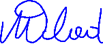 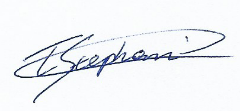                       Theklis StefaniPrint name: Vlad-Mihai Mandric                      Theklis StefaniPrint name: Vlad-Mihai Mandric                      Theklis StefaniPrint name: Vlad-Mihai Mandric                      Theklis StefaniDate:31/08/2021Print name:Print name:DateEliminateRemove the hazard wherever possible which negates the need for further controlsIf this is not possible then explain whySubstituteReplace the hazard with one less hazardousIf not possible then explain whyPhysical controlsExamples: enclosure, fume cupboard, glove boxLikely to still require admin controls as wellAdmin controlsExamples: training, supervision, signagePersonal protectionExamples: respirators, safety specs, glovesLast resort as it only protects the individualLIKELIHOOD5510152025LIKELIHOOD448121620LIKELIHOOD33691215LIKELIHOOD2246810LIKELIHOOD11234512345IMPACTIMPACTIMPACTIMPACTIMPACTLikelihoodLikelihood1Rare e.g. 1 in 100,000 chance or higher2Unlikely e.g. 1 in 10,000 chance or higher3Possible e.g. 1 in 1,000 chance or higher4Likely e.g. 1 in 100 chance or higher5Very Likely e.g. 1 in 10 chance or higherImpactImpactHealth & Safety1Trivial - insignificantVery minor injuries e.g. slight bruising2MinorInjuries or illness e.g. small cut or abrasion which require basic first aid treatment even in self-administered.  3ModerateInjuries or illness e.g. strain or sprain requiring first aid or medical support.  4Major Injuries or illness e.g. broken bone requiring medical support >24 hours and time off work >4 weeks.5Severe – extremely significantFatality or multiple serious injuries or illness requiring hospital admission or significant time off work.  